修学旅行の思い出 ベスト４発表!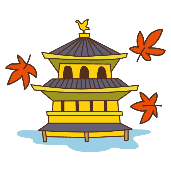 修学旅行でのいろいろな思い出。とっておきの思い出を教えてください！Please feel free to write your comment. 活動の感想を書きましょう。(C) わくわく教材ランド <www.e-kyozai.com>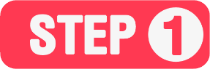 Remember your school trip. What did you do?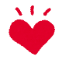 THINK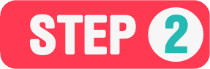 Write about your school trip.WRITE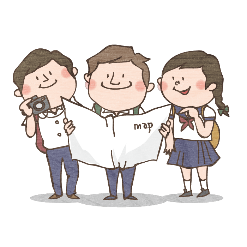 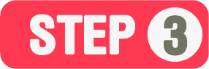 Tell your friends about your school trip.SPEAK年組番名　前名　前名　前名　前名　前名　前